Департамент образования Ярославской области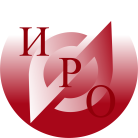 Государственное образовательное автономное учреждение «Институт развития образования» Ярославской областиИНФОРМАЦИОННОЕ ПИСЬМОУВАЖАЕМЫЕ КОЛЛЕГИ!Приглашаем вас принять участие в межрегиональной научно-практической конференции «Современное математическое образование: от дошкольного к профессиональному», которая будет проводиться 2 декабря 2016 года ГАУ ДПО ЯО «Институт развития образования». Цель конференции: выявление эффективных практик развития математических способностей.Основные направления работы конференции: 1. Математическое образование в дошкольный период2.Математическое образование в начальной школе3.Математическое образование в основной и средней школе.4.Математическое образование на ступени среднего профессионального образования.5.Дополнительное образование детей в области математики.Оргкомитет конференции:Золотарева А.В., д-р.пед.наук, ректор ГАУ ДПО ЯО ИРО (по согласованию);Афанасьев В.В., д-р.пед.наук., профессор, заведующий кафедрой геометрии и алгебры ФГБОУ ВО ЯГПУ им. К.Д. Ушинского (по согласованию);Зуева М.Л., канд.пед.наук, проректор по образовательной деятельности ГАУ ДПО ЯО ИРО;Смирнова А.Н., канд.пед.наук., проректор ГАУ ДПО ЯО ИРО;Леонова И.С., директор ГОУ ДО ЯО ИОЦ «Новая школа» (по согласованию);Головлева С.М., зав. кафедрой естественно-математических дисциплин ГАУ ДПО ЯО ИРО;Коточигова Е.В., канд.психол.наук, зав. кафедрой дошкольного образования ГАУ ДПО ЯО ИРО;Тихомирова О.В., канд.пед.наук., зав. кафедрой начального образования ГАУ ДПО ЯО ИРО;Харавинина Л.Н., канд.пед.наук., зав. кафедрой профессионального образования ГАУ ДПО ЯО ИРО;Житенёва О.В., ассистент кафедры естественно-математических дисциплин ГАУ ДПО ЯО ИРО.Участники конференции:учёные, представители высших учебных заведений;учителя и администраторы ОО;методисты ИМЦ, ММЦ;руководители районных МО;представители издательств;представители образовательных учреждений регионов;представители общественных организацийРежим работы конференции:2 декабря 2015 г. с 10.00 до 18.00.Место проведения: ГОАУ ЯО «Институт развития образования», г. Ярославль, ул. Богдановича, 16. Конференция проводится в очно-заочной форме, а также предполагает публикацию статей в сборнике (электронная версия). Оргкомитет оставляет за собой право отбора статей для публикации. ПриложениеТребования к оформлению материаловОбъём не более 4 страниц (10 тыс. печ. знаков). Кегль – 14, интервал – 1. Формат - Word. Шрифт – Times New Roman. Выравнивание по ширине. Отступ – 1,25. Поля – общепринятые. Оформление ссылок – в тексте в квадратных скобках в соответствии с библиографическим списком. Оформление библиографического списка – в соответствии с требованиями ГОСТ 7.1.-2003. Заявки на участие в конференции и материалы в сборник принимаются до 2 декабря 2016 года по электронной почте на адрес: emd@iro.yar.ruЗаявка Фамилия, имя, отчество: _____________________________________________Место работы, должность: ___________________________________________Ученая степень: ____________________________________________________Ученое звание: _____________________________________________________Адрес, индекс: _____________________________________________________Телефон: __________________________________________________________Факс: _____________________________________________________________e-mail: ____________________________________________________________Планирую принять участие в работе конференции (подчеркнуть направление, в котором планируете принять участие)1. Математическое образование в дошкольный период2.Математическое образование в начальной школе3.Математическое образование в основной и средней школе.4.Математическое образование на ступени среднего профессионального образования.5.Дополнительное образование детей в области математики.Тема выступления _______________________________________________Необходимость в гостинице (да/нет): __________________________________Контактная информация: Смирнова Алевтина Николаевна, проректор
тел. 21-45-96Головлева Светлана Михайловна, зав. кафедрой ЕМД
тел. 32-11-87 golovleva@iro.yar.ru 